KTD-400Controller keypadThe KTD-400 controller keypad shall be as manufactured by GE Security or an approved equal.The design shall consist of a high-impact injection-molded plastic desktop case with a backlighted 20 x 2 character LCD and low-profile, easy-to-read push-button keys, including 10 numeric keys, multiple function keys and four pan/tilt directional control keys.The KTD-400 shall include, but not be limited to the following:The KTD-400 shall be a microprocessor-based controller compatible with all existing GE Security Digiplex components.The KTD-400 shall communicate to Digiplex components via RS-422 digital signal over twisted-pair cable. The KTD-400 shall provide the following Digiplex system control capabilities, including (but not limited to):Addressing and control of up to 512 pan/tilt/zoom (PTZ) receiver sites, including (but not limited to):Receiver programming accessPTZ/focus/iris controlsPreset positioningEstablishing pan/autopan limitsManual/autofocus controlSelectable speed control for GE Security’s CyberDomeMatrix switcher programming and operation for as many as 64 switched monitors.Control of video, alarms and alarm interfaces.VCR or multiplexer view control for as many as 64 devices.Control of remote access sites and auxiliary control receivers.The KTD-400 shall provide a DTMF output for control of a mini-matrix video switcher.The KTD-400 shall provide system programming including (but not limited to):System sizeMonitor offsetCamera accessMonitor accessMultiplexer typeMultiplexer/VCR controlPTZ receiver setupSequencingAlarm interface setupVideo switcher setupCyberDome setupThe KTD-400 shall provide the following multiplexer view control commands:Select active multiplexerSelect video inputSelect monitor output 1 or 2Switch to live videoPlace multiplexer in sequence modeView VCR playbackOperate electronic zoomStep through multiple camera viewsThe KTD-400 shall provide password protection, allowing only authorized users access to keypad programming.The KTD-400 shall store all programmed data in nonvolatile memory.The electrical specifications for the KTD-400 shall be as follows:Input voltage shall be 12 VDC.Input power shall be 3.3 VA.Input data signal shall be RS-422.Output data signal shall be RS-422.An auxiliary DTMF output shall also be available.The KTD-400 shall have the following connections:Power and control connections shall be made through an RJ-45 modular jack.The physical specifications for the KTD-400 shall be as follows:Dimensions shall be 1.93 x 5.2 x 6.17 inches (49 x 132 x 157 mm).Weight shall be 0.95 pounds (0.43 kg).The environmental specifications for the KTD-400 shall be as follows:The operating temperature range shall be 32 to 104°F (0 to 40°C).The relative humidity shall be 90% noncondensing.The KTD-400 shall conform to these internationally recognized compliance standards:FCCCE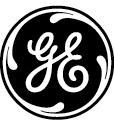 Mailing Address
4575 Research Way, Suite 250
Corvallis, OR 97333 USAwww.GESecurity.comAmericas
800-469-1676 (US only)
tel 541-754-9133
fax 541-754-7162Asia
tel 852-2907-8108
fax 852-2142-5063Australia
tel 61-3-9259-4700
fax 61-3-9259-4799Europe
tel 32-2-725-11-20
fax 32-2-721-86-13Latin America
tel 305-593-4301
fax 305-267-4300© 2004 GE Security. As a company of innovation, GE Security reserves the right to change product information without notice. For the latest product specifications, visit GE Security online at www.GESecurity.com or contact your GE Security sales representative.  © 2004 GE Security. As a company of innovation, GE Security reserves the right to change product information without notice. For the latest product specifications, visit GE Security online at www.GESecurity.com or contact your GE Security sales representative.  © 2004 GE Security. As a company of innovation, GE Security reserves the right to change product information without notice. For the latest product specifications, visit GE Security online at www.GESecurity.com or contact your GE Security sales representative.  © 2004 GE Security. As a company of innovation, GE Security reserves the right to change product information without notice. For the latest product specifications, visit GE Security online at www.GESecurity.com or contact your GE Security sales representative.  © 2004 GE Security. As a company of innovation, GE Security reserves the right to change product information without notice. For the latest product specifications, visit GE Security online at www.GESecurity.com or contact your GE Security sales representative.  